Pointkort/Klippekort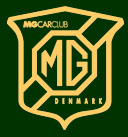 Start nr:                    Navn:Post nr.Post nr.12345678InitialerInitialer123456789101112131415161718192021222324252627282930313233343536373839404142434445464748495051525354555657585960616263646566676869707172737475767778798081828384858687888990919293949596979899100